Application for Participation at the Youth Leadership AcademyDear Applicant,We are excited that you are interested in joining the Youth Leadership Academy. The National Democratic Institute (NDI), with financial support from the Swedish International Development Cooperation Agency (SIDA) is organizing this leadership training for up to 100 young women and men, to cultivate their political and leadership skills, and to embed principles of gender equality in politics and political leadership. If you are selected for the academy you will have the unique opportunity to participate in a challenging and interesting program. The training sessions will focus on inclusive policy development and leadership skills, which will enable you to build your political skills in areas such as negotiation, public speaking, media relations, advocacy, inclusive policy development, coalition building, citizen engagement, gender equality, and combating violence against women in politics. In order for us to be able to do the right selection of participants for the training, we would kindly ask that you fill out the application form. Thank you once again for your interest and complete answers!  Name and surname:Gender :   ࣑ Male ࣑ Female Date of birth:Faculty (please indicate also the current year of study):Contact Details (address, email, phone number) Are you involved in extracurricular activities? If so, which one?Write a statement why you would like to participate in the Youth Leadership Training? Explain what you would like to learn, how it will benefit your studies, and how you plan to use the skills learned upon completion? (please do not exceed more than 100 words)What does youth leadership mean to you? Where do you see your role if you had the opportunity to participate in politics and/or public service of your country? (please do not exceed more than 100 words)Please describe your understanding of gender equality. In what ways would you contribute to fostering and equal opportunities for women and men in politics. (please do not exceed more than 100 words)NDI is compiling informal information from all participants. We would like you to also respond to the following informal questions: NDI is committed to making the training accessible to people with disabilities. Are you a person with a disability? ࣑ Yes࣑ No࣑ I don’t want to answer this question,If you are a person with a disability, please share with us the following information for better selection process and event organization:   ‒ Are you a wheelchair or mobility aid user?‒ Do you need sign language, Braille or other assistance to participate in the events organized within the training? I hereby certify that all information in this application is complete and correct. ________________							_____________Signature                                                                                           Date 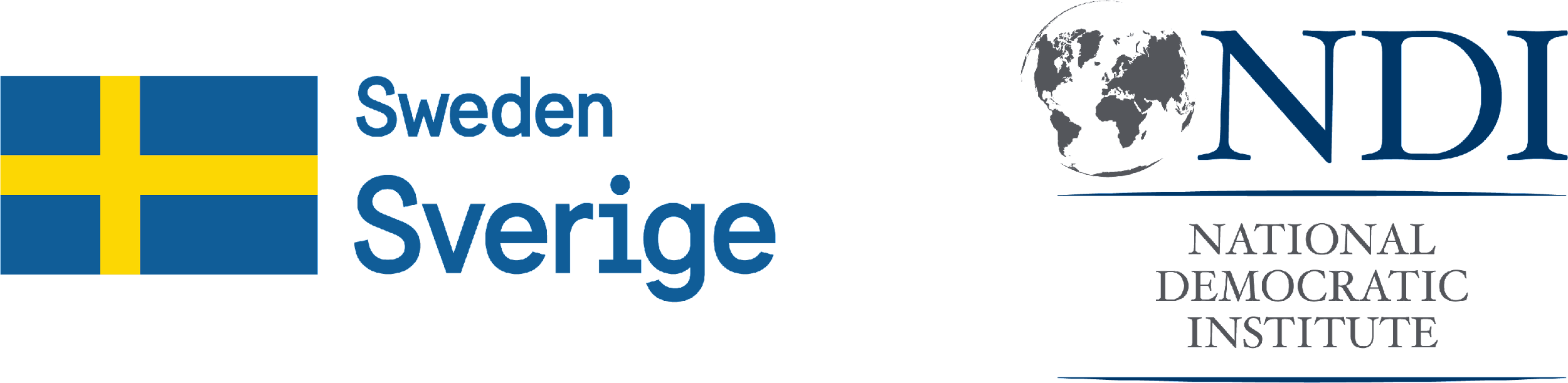 What is your favorite hobby?What is your favorite book?What is your favorite film?